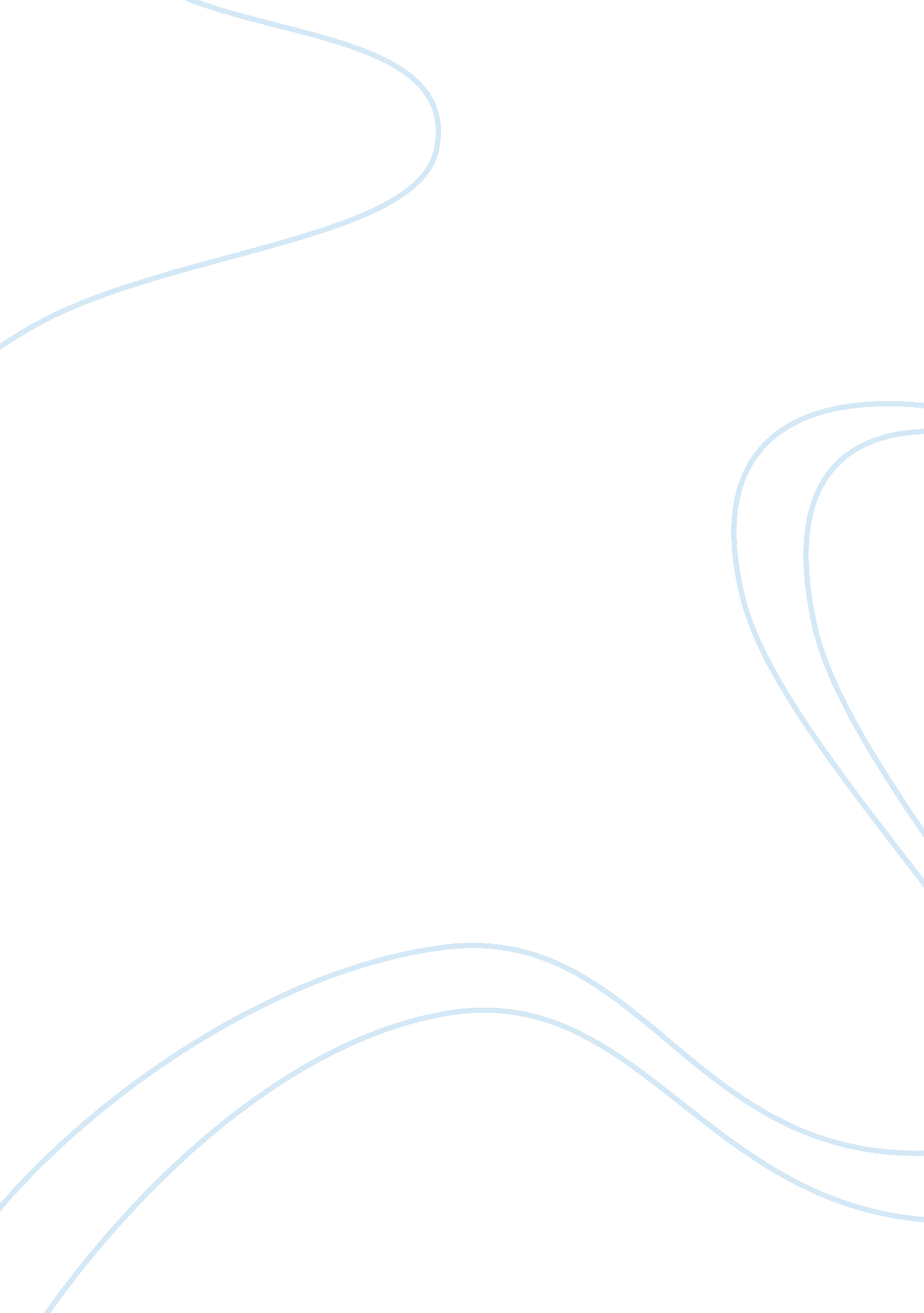 LeadershipBusiness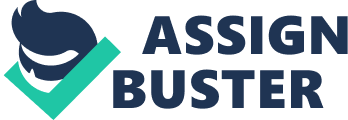 Leadership A charismatic leader leads by his grace and charm of his personality (Changing Minds, . He/she is often the sole decision maker in the company, and the system may be at the verge of collapse after the charismatic leader is gone. Everybody relies upon the charismatic leader. People have blind faith in the charismatic leader and his/her verdict is the final. A transformational leader resembles a charismatic leader in his/her ability to inspire others through his/her passion for work, energy and dedication, but unlike the charismatic leader, the efforts of a transformational leader are not only directed at achieving the organizational objectives, but also at bringing a good transformation both in the system and everybody related to it. By doing so, a transformational leader brings a positive change in the followers (Cherry, 2011). Thus, in the followership of a transformational leader, followers learn a lot of things from him/her. The transformational leader is like a mobile school for the followers. A servant leader, on the other hand, displays a democratic style of leadership. He takes decisions with due involvement and consent of the followers. He/she is called as a servant leader fundamentally because of the fact that he/she serves the people more than directing them. Thus, the status of a leader as a sole decision maker is the strongest in the charismatic leadership style and the weakest in the servant leadership style. A transformational leader is in between the two. He may take decisions without external involvement but not without letting everybody involved in the system know and realize why a certain step is being taken. 
References: 
Changing Minds. (2011). Charismatic Leadership. 
http://changingminds. org/disciplines/leadership/styles/charismatic_leadership. htm 
Cherrym K. (2011). Transformational Leadership. Retrieved from 
http://psychology. about. com/od/leadership/a/transformational. htm. 